PEDIDO DE INFORMAÇÕES  014/2021              O Vereador Diogo Antoniolli requer após tramitação regimental e ouvido o Plenário, que Vossa Excelência Senhor Dr. Edmilson Busatto DD. Prefeito Municipal encaminhe a esta Casa as seguintes informações:1)	Justificativa da razão pela qual o Portal da Transparência – Salário dos Servidores não é atualizado desde janeiro de 2021.2)	Quando será regularizada a situação.                                    Mensagem Justificativa:O Poder Legislativo precisa acompanhar o exercício da administração pública municipal, conforme suas atribuições legais estabelecidas na Lei Orgânica Municipal e no Regimento Interno legislativo.                                             Atenciosamente,                              Bom Retiro do Sul, 25 de maio de 2021.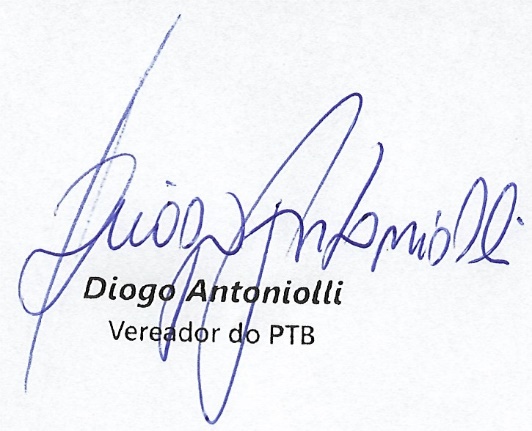 